ДОРОГИЕ РОДИТЕЛИ!ПОИГРАЙТЕ С РЕБЕНКОМ ДОМА!Речь не передается по наследству, ребенок перенимает опыт речевого общения от окружающих. Т.е. овладение речью находится в прямой зависимости от окружающей речевой среды.Основным проводником в мир речевого общения и мышления для ребенка является взрослый, от которого зависит и сама организация содержательного детского общения. Не только речевые возможности, но и его внутренний мир, отношение к окружающим, познавательные способности и представление о себе во многом зависят от того, как общаются с ним взрослые, как и о чем они с ним разговаривают. В семье необходимо создать такие условия, чтобы ребёнок испытывал удовольствие от общения со взрослыми, получал от них не только новые знания, но и обогащал свой словарный запас, учился верно, строить предложения, правильно и четко произносить звуки в словах.Отбирая и разрабатывая материал, я старалась учитывать усталость  родителей после рабочего дня, загруженность ежедневными домашними делами, поэтому большинство предложенных игр можно проводить параллельно с повседневными  домашними делами.Поиграйте с ребёнком. Это принесёт малышу пользу и позволит быстрее и успешнее овладеть правильной речью, а вам доставит радость от общения.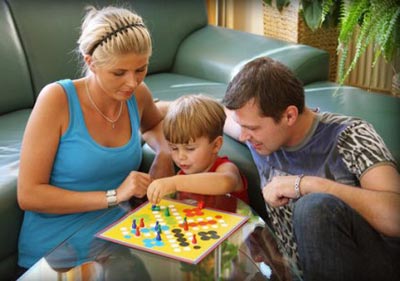 Игры по дороге из детского сада (в детский сад):«Я заметил».Давай проверим, кто из нас самый внимательный. Будем называть предметы, мимо которых мы проходим; а еще обязательно укажем, какие они. Вот почтовый ящик – он синий. Я заметил кошку – она пушистая. Ребенок и взрослый могут называть увиденные объекты по очереди.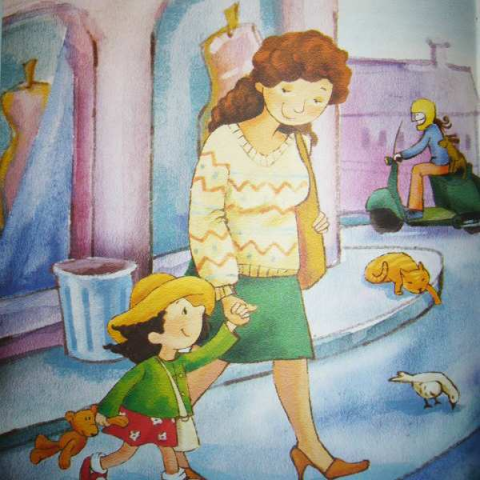 «Волшебные очки».Представь, что у нас есть волшебные очки. Когда их надеваешь, то все становится красным (зеленым, синим и т.п.). Посмотри вокруг в волшебные очки, какого цвета все стало, скажи: красные сапоги, красный мяч, красный дом, красный нос, красный забор и пр.«Доскажи словечко».Взрослый начинаете фразу, а ребенок заканчивает ее. Например:- Ворона каркает, а воробей… (чирикает). Сова летает, а заяц… (бегает, прыгает). У коровы теленок, а у лошади… (жеребенок) и т. п.; - Медведь осенью засыпает, а весной…- Пешеходы на красный свет стоят, а на зелёный…- Мокрое бельё развешивают, а сухое…- Вечером солнце заходит, а утром…ИГРЫ НА КУХНЕ.«Помогаю маме».Предложите ребенку перебрать горох, рис, гречку или пшено. Тем самым он окажет Вам посильную помощь и потренирует свои пальчики. 

«Волшебные палочки».Дайте малышу спички (с отрезанными головками). Пусть он выкладывает из них простейшие геометрические фигуры, предметы и узоры. А вырезанные из бумаги круги, овалы, трапеции дополнят изображения. 

«Давай искать на кухне слова». 
Какие слова можно вынуть из борща? 
Винегрета?
Кухонного шкафа?
Плиты? и пр. 

«Угощаю».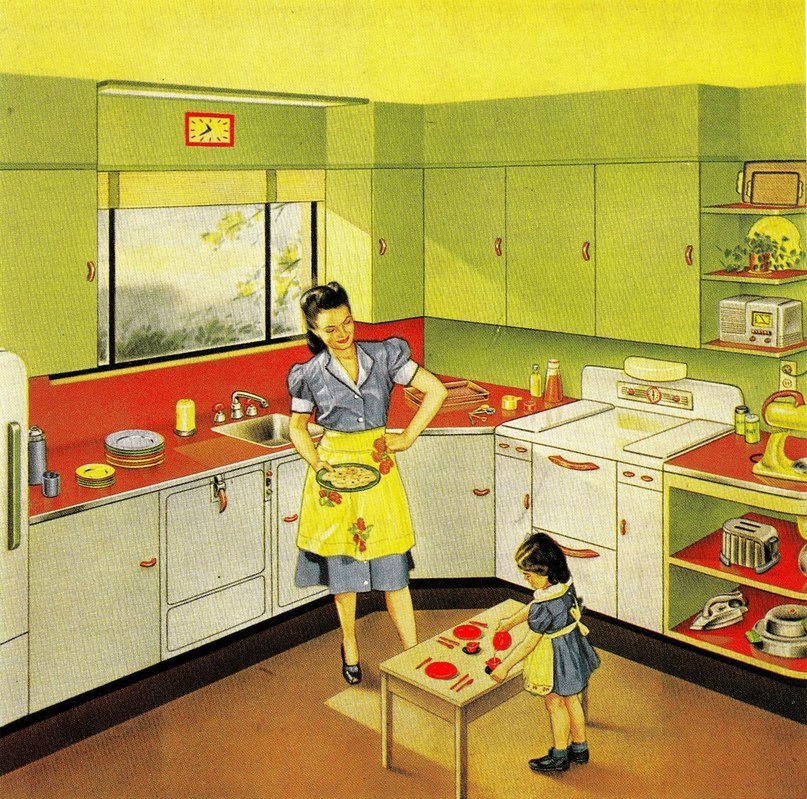 «Давай вспомним вкусные слова и угостим друг друга». Ребенок называет «вкусное» слово и «кладет» Вам на ладошку, затем Вы ему, и так до тех пор, пока все не «съедите». Можно поиграть в «сладкие», «кислые», «соленые», «горькие» слова.
ИГРЫ ПЕРЕД СНОМ.«Отгадай, кто это».Взрослый произносит слова, а ребёнок отгадывает, к какому животному они подходят:- Прыгает, грызёт, прячется? (заяц)- Бодается, мычит, пасётся?- Крадётся, царапается, мяукает?- Шипит, извивается, ползает?Если справились, попробуйте поиграть наоборот. Пусть ребёнок говорит, что умеет делать животное, а вы попробуйте отгадать, кто это.«Отгадай предмет по его частям».- Четыре ножки, спинка, сиденье.- Корень ствол, ветки, листья.- Носик, крышка, ручка, донышко.- Корень, стебель, листья, лепестки.«Упрямые слова».Расскажите ребенку, что есть на свете «упрямые» слова, которые никогда не изменяются (кофе, платье, какао, кино, пианино, метро). «Я надеваю пальто. На вешалке висит пальто. У Маши красивое пальто. Я гуляю в пальто. Сегодня тепло, и все надели пальто и т.д.». Задавайте ребенку вопросы и следите, чтобы он не изменял слова в предложениях.«Исправь ошибку».Взрослый говорит предложения, а ребёнок исправляет и говорит правильно.Конура залезла в собаку. Лужа перепрыгнула через меня. Стул залез под котёнка. На лягушку прыгнула трава. Кустик спрятался за ёжика.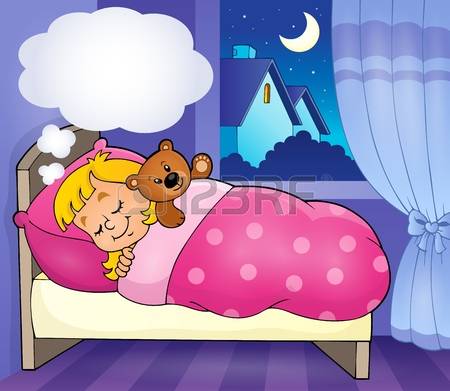 Учитель-логопед: Васильченко Н.В.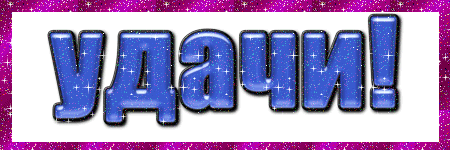 